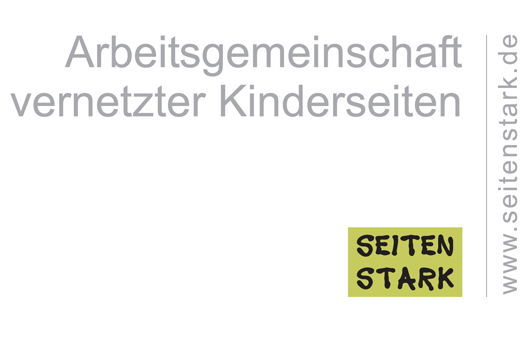 PresseinformationDas Beste für Kinder im Netz! Am 21. Oktober ist "Tag der Kinderseiten"Köln, 16. Oktober 2017. "Das Beste für Kinder im Netz" verspricht der diesjährige "Tag der Kinderseiten" am 21. Oktober. Das Motto ist Programm: Eine große digitale Schatztruhe mit allerlei Überraschungen aus der vielfältigen Welt der Kinder-Onlineangebote wurde zusammengestellt. Kinder, Eltern und Lehrkräfte sind eingeladen, die Truhe zu öffnen und Online-Schätze, wie zum Beispiel Spiele, Videos, Quiz, Wissens- oder Mitmachangebote, zu entdecken. Die gesammelten Kinderseiten-Schätze bleiben auch nach dem 21.10. im Netz. Sie können Stück für Stück erkundet und bei Gefallen mit goldenen Münzen bedacht werden. "Mit dem Tag der Kinderseiten am 21. Oktober setzt der Seitenstark e.V., unterstützt vom Bundesjugendministerium, ein Zeichen für Kinderrechte in der digitalen Welt. Kinder brauchen attraktive und sichere Kindermedien, um ihrem Alter und ihren Fähigkeiten entsprechend in die digitale Welt hineinzuwachsen", so Bundesjugendministerin Dr. Katarina Barley. "Gute Kindermedien machen Spaß, fordern Kinder in ihrem Wissen und ihrer Kreativität heraus und bieten gleichzeitig die für das Kindesalter notwendige Sicherheit. Damit verwirklichen sie das Recht von Kindern auf Information, Teilhabe und Schutz in der digitalen Welt. Zum Tag der Kinderseiten am 21. Oktober können digitale Angebote für Kinder zeigen, was in ihnen steckt“, begrüßt Dr. Barley den Ehren- und Aktionstag für Kinderseiten. Anlässlich des Tags der Kinderseiten laden das Initiativbüro „Gutes Aufwachsen mit Medien“ und Seitenstark am Freitag, 20. Oktober 2017 von 10:00 Uhr bis 11:00 Uhr zur Online-Konferenz „Kinderwebseiten im Blick – Lesen, Recherchieren, Forschen“ ein. Fachkräfte aus Schulen und Bibliotheken und andere Interessierte lernen exemplarisch drei Kinderseiten kennen und erhalten Anregungen und Tipps, wie sie die Webseiten in der pädagogischen Praxis einsetzen können, um Kinder im Alter von 6 bis 12 Jahren gezielt beim Lesen, Recherchieren und Forschen zu unterstützen. Weitere Infos, Tipps und Aktionen zum Tag der Kinderseiten finden sich unter Tag-der-Kinderseiten.de. Internet-Adressen:Digitale Schatztruhe: http://tag-der-kinderseiten.de/das-besteWebinar: www.gutes-aufwachsen-mit-medien.de/weiterbilden/konferenz.cfm/key.507Initiiert und organisiert wird der Tag der Kinderseiten von dem gemeinnützigen Seitenstark e.V., Trägerverein der Arbeitsgemeinschaft vernetzter Kinderseiten. „Eintrittstüren" in die Welt der Kinderseiten sowie Bildmaterial stehen unter www.Tag-der-Kinderseiten.de zur Verfügung.Ansprechpartner: Anke Hildebrandt, hildebrandt@seitenstark.de, Tel. 0521 - 967 84 63 oder Seitenstark Projektbüro Tel. 0221 22 20 82 63